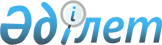 Об утверждении Инструкции о порядке и условиях согласования руководящих работников банков второго уровня и организаций, осуществляющих отдельные виды банковских операций
					
			Утративший силу
			
			
		
					Постановление Правления Национального Банка Республики Казахстан от 7 октября 1999 года N 334. Зарегистрировано в Министерстве юстиции Республики Казахстан 18.01.2000г. N 1028. Утратило силу - постановлением Правления Агентства РК по регулированию и надзору финансового рынка и финансовых организаций от 12 июня 2004 года N 159 (V042955)



      В целях совершенствования нормативной правовой базы банковской деятельности и с учетом внесенных изменений и дополнений в действующее законодательство Правление Национального Банка Республики Казахстан постановляет: 




      1. Утвердить прилагаемую Инструкцию о порядке и условиях согласования руководящих работников банков второго уровня и организаций, осуществляющих отдельные виды банковских операций, и ввести ее в действие со дня государственной регистрации в Министерстве юстиции Республики Казахстан. 




      2. Со дня введения в действие настоящего постановления и Инструкции о порядке и условиях согласования руководящих работников банков второго уровня и организаций, осуществляющих отдельные виды банковских операций, считать утратившим силу 
 Положение 
 о порядке согласования кандидатур, подлежащих назначению на руководящие должности банков второго уровня и полномочиях Квалификационной комиссии Национального Банка Республики Казахстан, утвержденное постановлением Правления Национального Банка Республики Казахстан от 27 сентября 1996 года N 229 (с изменениями и дополнениями от 5 декабря 1997 года N 413). 



      3. Юридическому департаменту (Шарипов С.Б.) совместно с Департаментом банковского надзора (Жумагулов Б.К.) зарегистрировать в Министерстве юстиции Республики Казахстан настоящее постановление и Инструкцию о порядке и условиях согласования руководящих работников банков второго уровня и организаций, осуществляющих отдельные виды банковских операций. 



      4. Департаменту банковского надзора (Жумагулов Б.К.) в двухнедельный срок со дня государственной регистрации в Министерстве юстиции Республики Казахстан довести настоящее постановление и Инструкцию о порядке и условиях согласования руководящих работников банков второго уровня и организаций, осуществляющих отдельные виды банковских операций, до сведения областных филиалов Национального Банка Республики Казахстан, банков второго уровня и организаций, осуществляющих отдельные виды банковских операций.



     5. Контроль за исполнением настоящего постановления возложить на заместителя Председателя Национального Банка Республики Казахстан Кудышева М.Т.


     Председатель




     Национального Банка





 


                             Инструкция






        о порядке и условиях согласования руководящих работников 






     банков второго уровня и организаций, осуществляющих отдельные 






                    виды банковских операций






<*>






      Сноска. По тексту слова "Национального Банка", "Национальным Банком", "Национальный Банк" заменены словами "уполномоченного органа", "уполномоченным органом", "уполномоченный орган";






      слова "Департамент банковского надзора", "Департаментом банковского надзора" заменены словами "уполномоченное подразделение", "уполномоченным подразделением" - постановлением Правления Национального Банка Республики Казахстан от 2 декабря 2003 года 


 N 410 


.






 


                         Глава 1. Общие положения 




      1. Настоящая Инструкция разработана в соответствии с Законами Республики Казахстан "
 О государственном 
 регулировании и надзоре финансового рынка и финансовых организаций", "
 О Национальном 
 Банке Республики Казахстан", "
 О банках и банковской 
 деятельности в Республике Казахстан" (далее - Закон о банках), "
 Об акционерных 
 обществах", "
 О товариществах 
 с ограниченной и дополнительной ответственностью", иными нормативными правовыми актами и определяет порядок согласования с уполномоченным органом, осуществляющим регулирование и надзор финансового рынка и финансовых организаций (далее - уполномоченный орган), руководящих работников банков второго уровня (далее - банки) и организаций, осуществляющих отдельные виды банковских операций (далее - небанковские организации), за исключением кредитных товариществ и ломбардов, кандидатов, рекомендуемых для назначения или избрания на должности руководящих работников банков и небанковских организаций, а также полномочия Квалификационной комиссии уполномоченного органа. 


<*>






     Сноска. Пункт 1 в новой редакции - постановлением Правления Национального Банка Республики Казахстан от 2 декабря 2003 года 


 N 410 


.





      2. Руководящие работники банков и небанковских организаций, а также кандидаты, рекомендуемые для назначения или избрания на должности руководящих работников банков и небанковских организаций, должны соответствовать минимальным требованиям, установленным Законом о банках, и подлежат согласованию с уполномоченным органом. 


<*>






     Сноска. Пункт 2 с изменениями - постановлением Правления Национального Банка Республики Казахстан от 2 декабря 2003 года 


 N 410 


.





      3. Руководящие работники банка - председатель и члены совета директоров, председатель правления банка, его заместители и приравненные к ним руководящие работники, курирующие структурные подразделения банка, главный бухгалтер банка или приравненный к нему руководитель структурного подразделения банка, осуществляющего бухгалтерский учет, а также его заместители, первый руководитель и главный бухгалтер филиала банка или приравненный к нему руководитель структурного подразделения филиала банка, осуществляющего бухгалтерский учет, руководящие работники небанковской организации - председатель совета директоров (если совет директоров предусмотрен уставом небанковской организации), руководитель исполнительного органа и главный бухгалтер или приравненный к нему руководитель структурного подразделения небанковской организации, осуществляющего бухгалтерский учет, назначаются или избираются на должности только при наличии согласия уполномоченного органа по их кандидатурам. В отдельных случаях, когда лицо избрано или назначено на должность руководящего работника банка или небанковской организации без предварительного согласования его кандидатуры с уполномоченным органом, банк или небанковская организация в течение 30 дней с даты принятия решения уполномоченным органом банка или небанковской организации о назначении или избрании руководящего работника обязаны в установленном настоящей Инструкцией порядке представить необходимые документы для его согласования с уполномоченным органом. Датой представления документов для согласования с уполномоченным органом считается дата поступления в уполномоченный орган полного пакета документов в соответствии с требованиями, установленными настоящей Инструкцией. 



      4. Руководящие работники банка, небанковской организации не могут исполнять свои обязанности до получения согласия уполномоченного органа свыше трех месяцев, а также использовать право первой или второй подписи в документах свыше указанного срока. 



      5. На период согласования кандидатуры руководящего работника банка или небанковской организации в соответствии с требованиями действующего банковского законодательства, лица, вновь принимаемые на работу, исполняют обязанности по срочному трудовому договору. 



      6. Несмотря на фактическое исполнение служебных обязанностей лицом, кандидатура которого представлена для согласования на должность руководящего работника банка или небанковской организации, в случае отказауполномоченного органа  в даче согласия на его назначение или избрание, указанный работник подлежит освобождению от занимаемой должности в срок не более 30 дней с момента получения банком или небанковской организацией решения уполномоченного органа при обязательном соблюдении максимально допустимого срока исполнения должностных обязанностей руководящим работником банка или небанковской организации без согласования с уполномоченным органом, указанного в пункте 4 настоящей Инструкции. 



      7. Решение уполномоченного органа о даче согласия на назначение или избрание руководящих работников банков или небанковских организаций, об отказе в даче согласия на назначение или избрание руководящих работников банков или небанковских организаций или его пересмотре принимается Квалификационной комиссией уполномоченного органа (далее - Комиссия). 



      При необходимости указанные вопросы могут быть рассмотрены Правлением уполномоченного органа. 




     


Глава 2. Порядок представления документов в уполномоченный орган






              для согласования кандидатур и подготовки материалов 






              для рассмотрения Комиссией 




      8. Для согласования руководящих работников банков или небанковских организаций и кандидатур, подлежащих назначению на должности руководящих работников банков или небанковских организаций, банк или небанковская организация представляет в уполномоченное подразделение следующие документы: 



      1) ходатайство банка или небанковской организации о даче согласия на назначение или избрание руководящего работника или кандидата на должность руководящего работника; 



      2) документ, удостоверяющий решение соответствующего уполномоченного органа банка или небанковской организации о назначении или избрании руководящего работника или о представлении кандидатуры руководящего работника на согласование с уполномоченным органом; 



      3) данные о руководящих работниках или кандидатах на должности руководящих работников по формам, предусмотренным приложениями 1 и 2 к настоящей Инструкции; 



      4) нотариально удостоверенные копии дипломов об образовании и трудовой книжки руководящих работников или кандидатов на должности руководящих работников или иные нотариально удостоверенные документы, подтверждающие наличие необходимого образования и содержащие описание трудовой деятельности. 



      Одновременно с указанными документами банки обязаны представить рекомендации на руководящих работников или кандидатов на должности руководящих работников, как минимум, от двух лиц по форме, предусмотренной приложением 3 к настоящей Инструкции. 



      При согласовании кандидатур председателя и членов совета директоров банка и руководящих работников небанковских организаций, за исключением случаев, предусмотренных настоящей Инструкцией, представление рекомендаций не требуется. 



      Рекомендующими могут быть только руководящие работники банков, получившие согласие уполномоченного органа на их назначение или избрание, а также руководящие работники органов налоговой службы и органов управления государственными финансами или их подразделений. 



      Руководящие работники дочерних банков, не являющиеся гражданами Республики Казахстан, могут предоставить рекомендации от руководителей иностранных банков, имеющих рейтинг кредитоспособности не ниже суверенного рейтинга Республики Казахстан, полученный от одного из рейтинговых агентств, список которых утверждается уполномоченным органом, за исключением родительского банка. 



      При согласовании кандидатур председателей советов директоров банков с иностранным участием необходимо предоставление оригиналов рекомендаций и, в случае, когда рекомендация дана на иностранном языке, ее нотариально удостоверенный перевод, при этом рекомендующими лицами, помимо вышеназванных, могут быть представители уполномоченных органов банковского надзора соответствующих государств, резидентами которых являются акционеры банка с иностранным участием. 



      Рекомендующим не может быть руководящий работник банка или организации, осуществляющей отдельные виды банковских операций, ходатайствующих о согласовании кандидатуры, или лицо, связанное с кандидатурой родственными отношениями. Запрещается представление 2-х и более рекомендаций работниками одной организации. 


<*>






     Сноска. Пункт 8 с изменениями - постановлением Правления Национального Банка Республики Казахстан от 2 декабря 2003 года 


 N 410 


.





      9. Комиссия вправе рассматривать кандидатуры как очно, так и заочно. 



      Очная процедура согласования кандидатуры Комиссией включает тестирование и в случаях, предусмотренных настоящей Инструкцией, собеседование с кандидатурой на заседании Комиссии. 



      Согласование кандидатур председателя и членов совета директоров банка, председателя совета директоров небанковской организации проводится заочно. 



      10. Уполномоченное подразделение проверяет полноту и правильность оформления представленного банком или небанковской организацией пакета документов и в течение 15 рабочих дней с даты их поступления в уполномоченное подразделение представляет в Комиссию письменное заключение согласно форме, предусмотренной приложением 4 к настоящей Инструкции, по каждой согласовываемой кандидатуре с указанием формы согласования кандидатуры (очно или заочно) с одновременным письменным уведомлением ходатайствующего банка или небанковской организации о приглашении руководящего работника банка или небанковской организации в уполномоченный орган на тестирование. 



      В случаях, когда представленные в уполномоченный орган документы, не соответствуют требованиям настоящей Инструкции, документы возвращаются в банк или небанковскую организацию на переоформление, которое банк или небанковская организация обязаны осуществить в пределах сроков, предусмотренных настоящей Инструкцией для предоставления необходимых документов для согласования кандидатуры с уполномоченным органом. 



      11. В случаях, когда Комиссия согласовывает кандидатуру очно, данное лицо обязано пройти процедуру тестирования, осуществляемого уполномоченным подразделением. 



      Тестирование осуществляется в форме компьютерного или письменного опроса кандидатуры, путем выбора одного из предлагаемых ответов на тестовые вопросы. 



      Тестовые вопросы должны включать не менее 3-х вариантов ответов, причем только один из них должен быть правильным. 



      При тестировании кандидату предлагается ответить на 30 тестовых вопросов. Время тестирования ограничено 30 минутами. 


<*>






     Сноска. Пункт 11 с изменениями - постановлением Правления Национального Банка Республики Казахстан от 2 декабря 2003 года 


 N 410 


.





      12. При необходимости, по предварительной письменной заявке уполномоченное подразделение предоставляет в распоряжение тестируемого переводчика со знанием русского и английского языков. 



      Во время тестирования кандидата в одном помещении с тестируемым разрешается присутствие только сотрудников Департамента банковского надзора и переводчика, предоставленного уполномоченным подразделением. 



      При прохождении тестирования кандидатам запрещается использование каких-либо письменных, электронных или других информационных материалов. Нарушение изложенных в настоящем пункте требований приравнивается к отрицательному результату тестирования. 



      13. Отрицательный результат тестирования является основанием для признания руководящего работника банка или небанковской организации или кандидата, предлагаемого для назначения или избрания на должность руководящего работника, не обладающим достаточными знаниями банковского законодательства, и отказа в даче согласия на назначение (избрание) руководящего работника. 



      Результат тестирования признается отрицательным, а кандидатура - не допущенной к собеседованию на заседание Комиссии при получении в ходе опроса кандидатуры менее 60 процентов правильных ответов на тестовые вопросы. 



      Результат тестирования признается положительным, а кандидатура - допущенной к собеседованию на заседании Комиссии при получении в ходе опроса кандидатуры 60 и более процентов правильных ответов на тестовые вопросы. 



      Уполномоченное подразделение представляет результаты тестирования кандидатуры на рассмотрение Комиссии наряду с другими необходимыми материалами. 



      14. В целях изучения сведений, характеризующих деловые качества и уровень профессиональной подготовленности кандидатур, а также касающихся оснований назначения руководящих работников банков или небанковских организаций, сотрудники уполномоченного подразделения в полном объеме отражают информацию по руководящим работникам банков или небанковских организаций в электронной базе данных. 


<*>






     Сноска. Пункт 14 с изменениями - постановлением Правления Национального Банка Республики Казахстан от 2 декабря 2003 года 


 N 410 


.





      15. Документы с образцами подписей и оттиска печати банков и небанковских организаций, представляемые в уполномоченный орган, банки и небанковские организации, должны содержать образцы подписей их руководящих работников, прошедших согласование в Национальном Банке. 



      Документ с образцами подписей и оттиска печати банков и небанковских организаций должен быть предварительно предоставлен в уполномоченный орган. В случаях, когда в соответствии с настоящей Инструкцией, руководящий работник имеет право подписи, документ с образцами подписей и оттиска печати в правом верхнем углу визируется соответствующими руководителями уполномоченного подразделения с проставлением даты визирования; при необходимости указывается максимальный срок действия права подписи руководящего работника банка, по истечении которого руководящий работник более не имеет данного права. 


<*>






     Сноска. Пункт 15 с изменениями - постановлением Правления Национального Банка Республики Казахстан от 2 декабря 2003 года 


 N 410 


.






 


Глава 3. Основания и порядок отказа в даче согласия на назначение 






          или избрание руководящих работников банков и небанковских 






          организаций и пересмотра ранее выданного согласия 




      16. При наличии оснований, установленных статьей 20 Закона о банках, уполномоченный орган вправе отказать в даче согласия на назначение или избрание руководящего работника банка или небанковской организации, пересмотреть ранее выданное согласие. 


<*>






     Сноска. Пункт 16 с изменениями - постановлением Правления Национального Банка Республики Казахстан от 2 декабря 2003 года 


 N 410 


.





      17. При решении вопроса о профессиональной пригодности руководящих работников банка или небанковской организации Комиссия вправе изучить дополнительные сведения, установленные проверками уполномоченного органа или его подразделений, включая имеющиеся данные о руководящих работниках банков или небанковских организаций, деятельность которых привела к нарушению банковского законодательства либо повлекла ухудшение финансового положения банка или небанковской организации. 



      Комиссия вправе запросить у ходатайствующего банка или небанковской организации и третьих лиц дополнительные данные о руководящем работнике банка или небанковской организации. 



      18. В случае неявки кандидатуры на заседание Комиссии вопрос о согласовании данного лица переносится на следующее заседание Комиссии. В случае повторной неявки Комиссия вправе оставить вопрос о согласовании данной кандидатуры без рассмотрения до представления банком или небанковской организацией дополнительного ходатайства с указанием причин неявки кандидата на заседание Комиссии. 



      19. В отдельных случаях, при необходимости отсрочки дачи согласия в связи с предоставлением кандидату на руководящую должность возможности проявить свои деловые качества, Комиссия вправе, в пределах установленного законодательством трехмесячного срока, по ходатайству банка или небанковской организации оставить вопрос о даче согласия без рассмотрения до последующего решения вопроса, что предусматривает возврат полного пакета документов ходатайствующему банку или небанковской организации. 



      20. При наличии оснований для пересмотра ранее выданного согласия на назначение (избрание) руководящего работника банка или небанковской организации уполномоченное подразделение письменно извещает банк о данных фактах и одновременно вправе затребовать от банка предоставление необходимых документов. Банк в течение двух недель обязан представить в уполномоченный орган письменное объяснение с приложением затребованных документов и вправе дополнить пакет другими документами, имеющими отношение к рассматриваемому вопросу. 



      Уполномоченное подразделение составляет соответствующее письменное заключение по кандидатуре руководящего работника для рассмотрения вопроса о пересмотре ранее выданного согласия на назначение (избрание) руководящего работника и вместе с другими документами по данному вопросу представляет его на рассмотрение очередного заседания Комиссии с одновременным письменным уведомлением соответствующего банка или небанковской организации о приглашении руководящего работника банка в уполномоченный орган для пересмотра согласия на его назначение (избрание) на заседание Комиссии. 




       


 Глава 4. Полномочия, состав и решения комиссии 




      21. Состав Комиссии утверждается приказом руководителя уполномоченного органа.



      В заседаниях Комиссии для ведения протокола участвует секретарь из числа сотрудников уполномоченного подразделения, не имеющий права голоса. 


<*>






     Сноска. Пункт 21 с изменениями - постановлением Правления Национального Банка Республики Казахстан от 2 декабря 2003 года 


 N 410 


.





      22. Организацию работы Комиссии и оформление результатов ее деятельности, включая переписку с банками и небанковскими организациями по данным вопросам, осуществляет уполномоченное подразделение. 



      23. 


(Пункт исключен


 


постановлением Правления Национального Банка Республики Казахстан от 2 декабря 2003 года 


 N 410 


).





      24. Комиссия проводит свои заседания по мере необходимости, но не реже 1 раза в квартал и является правомочной, если на заседании присутствуют не менее 2/3 членов. Решение принимается простым большинством голосов присутствующих на заседании членов Комиссии. При равенстве голосов - голос председателя Комиссии является решающим. В случае отсутствия Председателя Комиссии заседания вправе проводить его заместитель. Днем принятия и вступления в силу решения Комиссии является дата запротоколированного заседания Комиссии, на котором в соответствии с повесткой рассматривался соответствующий вопрос. 



      25. Решения Комиссии заносятся в протокол заседания. Если член Комиссии имеет особое мнение по рассматриваемому вопросу, это должно быть отражено в протоколе. Комиссия вправе дать рекомендацию банку относительно его руководящего работника или кандидата на должность руководящего работника, на основе которой уполномоченный орган в установленном банковским законодательством порядке вправе применить к банку ограниченные меры воздействия или санкции. 



      26. Решение Комиссии может быть обжаловано банком и небанковской организацией или другими заинтересованными лицами в Правление уполномоченного органа. Постановление Правления уполномоченного органа по данному вопросу является окончательным решением уполномоченного органа. 



      27. Уполномоченное подразделение обязан в двухнедельный срок уведомить банк или небанковскую организацию о принятом уполномоченным органом решении. 




 


              Глава 5. Заключительные положения 




      28. Банк, небанковская организация или другие заинтересованные лица вправе обжаловать решение уполномоченного органа об отказе в даче согласия на назначение или избрание лица на руководящую должность банка или небанковской организации или о пересмотре выданного согласия в установленном действующим законодательством порядке.



      29. За нарушение требований, установленных настоящей Инструкцией, уполномоченный орган вправе применить к банку или небанковской организации санкции и иные меры воздействия, предусмотренные действующим банковским законодательством.


    Председатель 




    Национального Банка





                                                 Приложение 1



                                                     (фото)


                        Сведения о кандидате на        




    должность_________________________________________




                          совета директоров




       _______________________________________________




        (наименование банка (небанковской организации)




       по состоянию на "____" _________________ 199__г.



1. Ф.И.О. _____________________________________________________________



_______________________________________________________________________



2. Дата и место рождения ______________________________________________



3. Гражданство ________________________________________________________



4. Полные реквизиты документа, удостоверяющего личность,_______________



_______________________________________________________________________



5. Полный адрес основного места работы, контактный телефон (код, рабочий 



или домашний) _________________________________________________________



6. Данные об образовании (включая курсы повышения квалификации):



_______________________________________________________________________



 N !Наименование учебного!Период  !Присвоенная !Реквизиты   !Место  



п/п!заведения, факультета!обучения!квалификация!диплома об  !нахождения   



   !или отделения        !        !            !образовании,!учебного 



   !                     !        !            !сертификата !заведения



------------------------------------------------------------------------   



1. !                     !        !            !            !  



2. !                     !        !            !            ! 



...!                     !        !            !            ! 



________________________________________________________________________  


7. Данные о трудовой биографии:



________________________________________________________________________



 N !Наименование и место  !Должность!Период!Должностные обязанности  



п/п!нахождения организации!         !работы! 



------------------------------------------------------------------------



1. !                      !         !      !



2. !                      !         !      !



...!                      !         !      !



________________________________________________________________________  


8. Прямое и косвенное участие в уставном капитале юридических лиц:



________________________________________________________________________



 N !Наименование и место   !Уставные виды!Сумма и доля Вашего участия в   



п/п!нахождения юридического!деятельности !уставном капитале данной 



   !лица                   !юридического !организации



   !                       !лица         !



------------------------------------------------------------------------  



1. !                       !             !



2. !                       !             !



...!                       !             !



________________________________________________________________________  


9. Сведения о полученных кредитах и займах:



________________________________________________________________________



 N !Наименование    !Сумма    !Дата   !Дата     !Сумма        !Ставка 



п/п!или имя и место !основного!выдачи !погашения!задолженности!вознаграж- 



   !нахождения лица,!долга по !кредита!кредита  !на текущий   !дения



   !выдавшего кредит!кредиту  !или    !или займа!момент       !(интереса) 



   !или займ        !или займу!займа  !         !             !по кредиту  



   !                !         !       !         !             !или займу   



   !                !         !       !         !             !(в %        



   !                !         !       !         !             !годовых)



-------------------------------------------------------------------------



1. !                !         !       !         !             !



2. !                !         !       !         !             !



...!                !         !       !         !             !



_________________________________________________________________________  


10. Имеется ли у Вас непогашенная или неснятая в установленном законом 



порядке 



судимость _______________________________________________________________



 



11. Привлекались ли Вы к административной ответственности за совершение 



правонарушений, связанных с банковской деятельностью ____________________



 



12. Являлись ли Вы в прошлом руководящим работником банка или другого 



юридического лица, принудительно ликвидированного или признанного 



банкротом   



_________________________________________________________________________



_________________________________________________________________________



   (наименование организации, должность, период работы, причина 



                       ликвидации/банкротства)



 



13. Обязанности, возложенные на Вас в совете директоров банка 



(небанковской организации)



________________________________________________________________________



_________________________________________________________________________



Я, ______________________________________________________________________



                               (Ф.И.О.)


подтверждаю, что настоящая информация была тщательно проверена мною и 



является достоверной и полной, и признаю, что наличие недостоверных 



сведений, представленных мною, является основанием для пересмотра согласия 



на мое назначение (избрание) и может повлечь в отношении меня дальнейшее 



применение санкций в соответствии с законодательством Республики Казахстан.



 



Подпись ___________________________________ Дата ________________________




                                                        Приложение 2     



 



                                                           (фото)



                      

 Сведения о кандидате на должность 




 



  ____________________________________________________________________


 ____________________________________________________________________



             (наименование банка (небанковской организации)


                          Биографические данные



1. Ф.И.О. _____________________________________________________________



2. Домашний адрес (полный, с указанием почтового индекса):_____________ 



_______________________________________________________________________



3. Дата и место рождения  _____________________________________________



4. Гражданство ________________________________________________________



5. Полные реквизиты документа, удостоверяющего личность,_______________



   ____________________________________________________________________



6. Номер контактного телефона (указать код, рабочий или домашний)



_______________________________________________________________________



7. Данные о близких родственниках (отец, мать, дети, братья, сестры, 



супруг(а):



_________________________________________________________________________



N п/п!Ф. И. О.!Год рождения!Родственные отношения!Место работы и должность



-------------------------------------------------------------------------



1.   !        !            !                     ! 



2.   !        !            !                     ! 



.... !        !            !                     !



-------------------------------------------------------------------------



8. Данные о фамилиях, использовавшихся Вами ранее:



_______________________________________________________



N п/п!Фамилия !Период использования!Причина изменения !



------------------------------------------------------!



1.   !        !                    !                  ! 



2.   !        !                    !                  !  



.... !        !                    !                  ! 



______________________________________________________!



            Образование и опыт работы


9. Данные об образовании (включая курсы повышения квалификации):



_______________________________________________________________________ 



N п/п!    Наименование   !Период  !Присвоенная !Реквизиты   !Место 



     !учебного заведения,!обучения!квалификация!диплома об  !нахождения  



     !факультета или     !        !            !образовании,!учебного  



     !отделения          !        !            !сертификата !заведения



     !                   !        !            !            !           



-----------------------------------------------------------------------



1.   !                   !        !            !            ! 



2.   !                   !        !            !            !



...  !                   !        !            !            !



_______________________________________________________________________    



10. Дополнительные сведения об общественной и научной 



деятельности:____________________________________________________________



_________________________________________________________________________



_________________________________________________________________________



_________________________________________________________________________



 



11. Знание иностранных языков



_________________________________________________________________________



_________________________________________________________________________



                        (язык и степень владения)


12. Данные о трудовой биографии:



_______________________________________________________________________



N п/п!Наименование и место  !Должность!Период работы!Должностные  



     !нахождения организации!         !             !обязанности



-----------------------------------------------------------------------



1.   !                      !         !             !



2.   !                      !         !             !  



...  !                      !         !             !



-----------------------------------------------------------------------   


13. Имеются ли у Вас достаточные для исполнения в банке (небанковской 



организации) должностных обязанностей знания в области: (да/нет)



- банковского законодательства Республики Казахстан               ______



- бухгалтерского учета и отчетности банков (небанковских организаций) 



  Республики Казахстан                                            ______   



- валютного регулирования Республики Казахстан                    ______



- налогового законодательства Республики Казахстан                ______



- гражданского законодательства Республики Казахстан              ______



- законодательства Республики Казахстан   



  о рынке ценных бумаг                                            ______   



14. Любая другая информация, которую Вы считаете важной для объективного 



определения Вашей квалификации и компетентности:



________________________________________________________________________



15. Опишите финансовые взаимоотношения с ходатайствующим о Вашем 



согласовании банком (небанковской организацией):



___________________________________________________________________



___________________________________________________________________



 



                    Дополнительные сведения на кандидата 



 



16. Прямое или косвенное участие в уставном капитале юридических лиц: 



________________________________________________________________________



 N !Наименование и место !Уставные виды !Сумма и доля Вашего участия



п/п!нахождения           !деятельности  !в уставном капитале данной



   !юридического лица    !юридического  !организации



   !                     !лица          !



------------------------------------------------------------------------   



 1.!                     !              !  



 2.!                     !              !                                  



...!                     !              !                                  



_________________________________________________________________________



17. Сведения о полученных кредитах и займах:



_________________________________________________________________________



 N !Наименование    !Сумма    !Дата   !Дата     !Сумма        !Ставка 



п/п!или имя и место !основного!выдачи !погашения!задолженности!вознаграж- 



   !нахождения лица,!долга по !кредита!кредита  !на текущий   !дения



   !выдавшего кредит!кредиту  !или    !или займа!момент       !(интереса) 



   !или займ        !или займу!займа  !         !             !по кредиту  



   !                !         !       !         !             !или займу   



   !                !         !       !         !             !(в %        



   !                !         !       !         !             !годовых)



--------------------------------------------------------------------------



1. !                !         !       !         !             !



2. !                !         !       !         !             !



...!                !         !       !         !             !



__________________________________________________________________________ 



18. Имеется ли у Вас непогашенная или неснятая в установленном законом 



порядке судимость _____________________________________________________



 



19. Привлекались ли Вы к административной ответственности за совершение 



правонарушений, связанных с банковской деятельностью __________________



 



20. Являлись ли Вы в прошлом руководящим работником банка или другого 



юридического лица, принудительно ликвидированного или признанного 



банкротом _____________________________________________________________



_______________________________________________________________________



   (наименование организации, должность, период работы, причина 



                        ликвидации/банкротства)


21. Обязанности, возложенные на Вас в банке



(небанковской организации)_____________________________________________



_______________________________________________________________________



     



22. Сведения о рекомендующих лицах



_______________________________________________________________________



_______________________________________________________________________    



Я, ____________________________________________________________________



(Ф.И.О.) подтверждаю, что настоящая информация была тщательно проверена 



мною и является достоверной и полной, и признаю, что наличие недостоверных 



сведений, представленных мною, является основанием для пересмотра согласия 



на мое назначение (избрание) и может повлечь в отношении меня дальнейшее 



применение санкций в соответствии с законодательством Республики Казахстан.


Подпись ___________________________________ Дата ___________________      




                                                       Приложение 3



 



                           

 Рекомендации




     



на______________________________________________________________________,



                            (Ф.И.О.)



назначаемого (избираемого) на должность_________________________________



                                                     (должность)



________________________________________________________________________



                    (наименование банка)



Я,______________________________________________________________________



                            (Ф.И.О.)



________________________________________________________________________



________________________________________________________________________



________________________________________________________________________


Должность лица, дающего данную рекомендацию ____________________________



Место работы рекомендующего_____________________________________________



Контактный телефон (код, рабочий или домашний)__________________________



Подпись рекомендующего_____________________Дата_________________________


Внимание !


     Ваша рекомендация должна содержать Ваше мнение о деловой репутации, 



деловых качествах, профессиональной компетентности, имевшихся деловых 



контактах и целесообразности назначения или избрания данной кандидатуры на 



должность руководящего работника банка, что может быть полезным для 



объективной оценки данной кандидатуры.




                                                       Приложение 4


                                    На рассмотрение заседания



                                    Квалификационной комиссии



 



                          Представление 




 



     на_____________________________________________________________



       (наименование должности руководящего работника или кандидата)



     ________________________________________________________________



           (наименование банка или небанковской организации)



____________________________________________________________________



Ф.И.О.                      !                                              



Дата рождения:              !



Образование:                !



Банковский стаж:            !



____________________________________________________________________


Сведения о трудовой биографии:



___________________________________________



 N !Период работы!Наименование организации,!



п/п!             !занимаемые должности     !



-------------------------------------------!



 1.!// г. - // г.!                         !



 2.!// г. - // г.!                         !                  



-------------------------------------------!


Рекомендации:



___________________________________________________________



 N !      Ф.И.О.       !Занимаемая должность рекомендующего!



п/п!рекомендующего лица!на момент дачи рекомендации        !



-----------------------------------------------------------!



 1.!                   !                                   !



 2.!                   !                                   !               



...!                   !                                   !



-----------------------------------------------------------!               


     Учитывая вышеизложенное, уполномоченное подразделение считает 



возможным/считает необходимым согласовать кандидатуру



_____________________________________________________________________



                         (Ф.И.О. кандидатуры)



на должность_________________________________________________________



_____________________________________________________________________



     (наименование должности и банка/небанковской организации)



очно/заочно


"_____"__________________ ____года                Согласиться


протокол заседания Комиссии N____                 Отказать          

					© 2012. РГП на ПХВ «Институт законодательства и правовой информации Республики Казахстан» Министерства юстиции Республики Казахстан
				